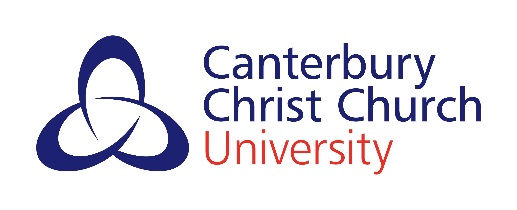               Module evaluation questionnaire Designed to be distributed at the end of timetabled teaching, before the formal assessment period.  Please complete this questionnaire as honestly as you can.  Your responses are confidential and anonymous. Module name:Date:What worked well on the module?  What worked well on the module?  What worked well on the module?  What worked well on the module?  What worked well on the module?  What worked well on the module?  What worked less well? What worked less well? What worked less well? What worked less well? What worked less well? What worked less well? If you could change one thing about the module to make it better for you, what would it be?  If you could change one thing about the module to make it better for you, what would it be?  If you could change one thing about the module to make it better for you, what would it be?  If you could change one thing about the module to make it better for you, what would it be?  If you could change one thing about the module to make it better for you, what would it be?  If you could change one thing about the module to make it better for you, what would it be?  Strongly disagree  Disagree Agree Strongly agree Don’t know / Not applicable Overall, I was satisfied with this module.  I understood the aims of this module.  I was given useful feedback on how to improve, throughout the module. I felt involved and engaged in my learning.  